Address of the SenderEmail Address of the SenderDateName of ReceiverAddress of the ReceiverSubject: Thank You for Your OrderDear ______ (Name of the Recipient)Thank you for purchasing 4 pair of earrings from our store. This is the beginning of a fruitful friendship. We are glad that our products mesmerised you and we got a chance to serve you. We will process your order and in no time, it will be at your doorstep. We would love to see you adorning our products. Please tag our social media handles _____ and ____ on your pictures.Thank you for trusting us. We will be delighted to know what you think about our products. Please feel free to leave reviews on our page. You can also write to us at _____ (email address). Looking forward to delivering packages full of happiness at your doorstep.Sincerely,(Signature)Sender’s Full Name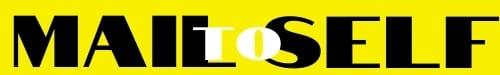 